NÁVRHUZNESENIE VLÁDY SLOVENSKEJ REPUBLIKYč. ...  z ..... k návrhu zákona o hazardných hrách a o zmene a doplnení niektorých zákonovVládaA.  schvaľuje A.1.	návrh zákona o hazardných hrách a o zmene a doplnení niektorých zákonov;B.   poverujepredsedu vlády B.1. 	predložiť vládny návrh zákona predsedovi Národnej rady SR na ďalšie ústavné prerokovanie,ministra financií B.2.	uviesť a odôvodniť vládny návrh zákona v Národnej rade SR.Vykonajú:	predseda vlády, 	podpredseda vláda a minister financiíNa vedomie: 	predsedovi Národnej rady SR Číslo materiálu:Predkladateľ:podpredseda vlády a minister financií Slovenskej republiky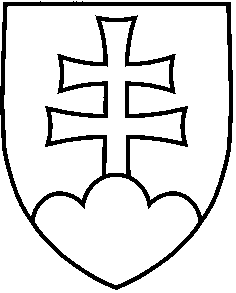 